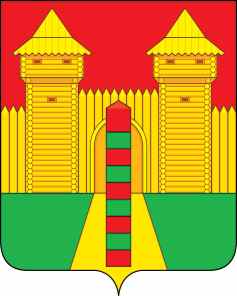 АДМИНИСТРАЦИЯ  МУНИЦИПАЛЬНОГО  ОБРАЗОВАНИЯ«ШУМЯЧСКИЙ  РАЙОН» СМОЛЕНСКОЙ  ОБЛАСТИРАСПОРЯЖЕНИЕот 14.02.2022г. № 34-р         п. ШумячиВ соответствии с Уставом Шумячского городского поселения, на основании    выписи из Единого государственного реестра недвижимости об объекте                             недвижимости от 11.02.2022г. № КУВИ-001/2022-19317692     1. Принять земельный участок в муниципальную собственность Шумячского                 городского поселения:2. Передать земельный участок, указанный в пункте 1 настоящего распоряжения в муниципальную казну Шумячского городского поселения.3. Отделу городского хозяйства Администрации муниципального образования «Шумячский район» Смоленской области внести соответствующие изменения в                  реестр объектов муниципальной собственности Шумячского городского поселения.Глава муниципального образования«Шумячский район» Смоленской области                                               А.Н. ВасильевО приеме земельного участка в               муниципальную собственность Шумячского городского поселения НаименованиеПлощадькв.м.Кадастровый           номерКадастровая стоимость, руб.Место нахождениеЗемельный участок114467:24:0190132:163301249,52Российская Федерация, Смоленская область, Шумячский район,    Шумячское городское поселение, п. Шумячи, ул. Советская, вблизи д.109